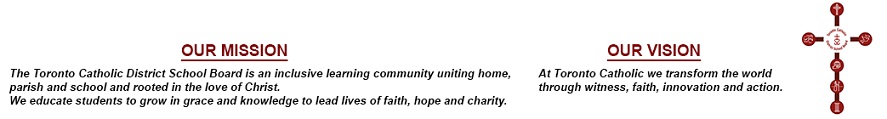 MINUTES OF THE REGULAR MEETING OF THETORONTO CATHOLIC DISTRICT SCHOOL BOARDPUBLIC SESSIONTrustees:                         M. Rizzo, Chair                                         M. Del Grande, Vice-Chair                                         N. Crawford F. D’AmicoM. de Domenico D. Di GiorgioN. Di PasqualeA. KennedyI. Li PretiT. Lubinski	G. TanuanStaff:	R. McGuckin	D. Koenig	T. Robins	L. Noronha	P. MatthewsA. Della MoraP. AguiarV. BurzottaM. CaccamoS. CamachoS. Campbell F. Cifelli N. D’AvellaP. De Cock L. DiMarcoD. FriesenG. Iuliano MarrelloP. KeyesM. LobertoK. MalcolmL. Maselli-JackmanJ. ShanahanS. VlahosJ. WujekS. Harris, Recording SecretaryS. Tomaz, Assistant Recording SecretaryExternal Guest:		A. Robertson, Parliamentarian4.	Roll Call and Apologies	An apology was extended on behalf of Trustee Martino.5.	Approval of the AgendaMOVED by Trustee de Domenico, seconded by Trustee Lubinski, that the Agenda, as amended, to include the Addendum, add Item 10e) Presentation from Member of Provincial Parliament (MPP) Kinga Surma regarding International Language (IL), and to reorder Item 11g) Teresa De Stefano regarding Toronto Catholic District School Board (TCDSB) Website Protocols prior to Item 11a) Domenico Paglia, representative for CUPE Local 3155, regarding IL Survey’s Result, be approved. MOVED in AMENDMENT by Trustee de Domenico, seconded by Trustee Di Pasquale, that Item 11h) Delegation: Domenico Servello regarding IL, be added to the Agenda.Results of the Vote taken on the Amendment, as follows:	In Favour			Opposed	Trustees Crawford 	    	    D’Amico    	    de Domenico     	    Del Grande    	    Di Giorgio    	    Di Pasquale   	    Kennedy    	    Li Preti    	    Lubinski    	    Rizzo	    	    TanuanThe Amendment was declared									CARRIEDMOVED in AMENDMENT by Trustee Li Preti, seconded by Trustee Di Pasquale, that Item 11i) Delegation: Ayelen Barros regarding IL be added to the Agenda.Results of the Vote taken on the Amendment, as follows:	In Favour			Opposed	Trustees Crawford 	    	    D’Amico    	    de Domenico     	    Del Grande    	    Di Giorgio    	    Di Pasquale   	    Kennedy    	    Li Preti    	    Lubinski    	    Rizzo	    	    TanuanThe Amendment was declared									CARRIEDMOVED in AMENDMENT by Trustee Tanuan, seconded by Trustee Del Grande, that Item 11j) Delegation: Ignatius de Loyola Alumni and Students from Scarborough regarding IL be added to the Agenda.Results of the Vote taken on the Amendment, as follows:In Favour			OpposedTrustees Crawford 	    D’Amico    de Domenico     Del Grande    Di Giorgio    Di Pasquale    Kennedy    Li Preti    Lubinski    Rizzo	    TanuanThe Amendment was declared											CARRIEDResults of the Vote taken on the Motion, as amended, as follows:	In Favour			Opposed	Trustees Crawford 	    	    D’Amico    	    de Domenico     	    Del Grande    	    Di Giorgio    	    Di Pasquale   	    Kennedy    	    Li Preti    	    Lubinski    	    Rizzo	    	    TanuanThe Motion, as amended, was declared									CARRIED6.	Reports from Private SessionMOVED by Trustee Del Grande, seconded by Trustee de Domenico, that the matters discussed in PRIVATE Session, regarding labour relations at TCDSB, Ontario Catholic Schools Trustees Association (OCSTA) Collective Bargaining, verbal labour report from the Director of Education and the Chair of the Board, the authorization of the acquisition of two school properties from the Toronto District School Board, namely Nelson A. Boylen Collegiate Institute, subject to confirmation of funding, and Buttonwood Public School, and the resolution that in the event funding for Nelson A Boylen Collegiate Institute is not confirmed, the Board will continue to pursue the acquisition of property, be approved.Results of the Vote taken, as follows:	In Favour			Opposed	Trustees Crawford 		    D’Amico    de Domenico     Del Grande    Di Giorgio    Di Pasquale    Kennedy    Li Preti    Lubinski     Rizzo	    Tanuan	The Motion was declared									CARRIED8.	Declarations of Interest	Trustees Del Grande and Kennedy declared an interest in Item 12a) Consideration of Motion from Trustee Crawford regarding Labour Relations.9.	Approval and Signing of Minutes of the Previous MeetingsMOVED by Trustee Kennedy, seconded by Trustee Di Pasquale, that Items 9a) to 9e) be adopted as follows:9a)	Caucus November 29, 2018 approved;9b)	Inaugural December 3, 2018 approved;9c)	Special Board (Student Achievement) December 6, 2018 approved.9d)	Special Board (Corporate Services) December 12, 2018 approved; and9e)	Regular Board December 13,  2018 approved.Results of the Vote taken, as follows:	In Favour			Opposed	Trustees Crawford 		    D’Amico    de Domenico     Del Grande    Di Giorgio    Di Pasquale    Kennedy    Li Preti    Lubinski    Rizzo	    Tanuan	The Motion was declared									CARRIED10.	Presentations	MOVED by Trustee Crawford, seconded by Trustee de Domenico, that Item 10e) be adopted as follows:10e)	From Kinga Surma, MPP regarding IL received.Results of the Vote taken, as follows:	In Favour			Opposed	Trustees Crawford 		    D’Amico    de Domenico     Del Grande    Di Giorgio    Di Pasquale    Kennedy    Li Preti    Lubinski    Rizzo	    Tanuan	The Motion was declared									CARRIED	MOVED by Trustee Del Grande, seconded by Trustee Di Giorgio, that Items 10a) and 10b) be adopted as follows:10a)	Monthly Report from the Chair received; and10b)	Monthly Report from the Director received.Results of the Vote taken, as follows:	In Favour			Opposed	Trustees Crawford 		    D’Amico    de Domenico     Del Grande    Di Giorgio    Di Pasquale    Kennedy    Li Preti    Lubinski    Rizzo	    Tanuan	The Motion was declared									CARRIED MOVED by Trustee Kennedy, seconded by Trustee Crawford, that Item 10c) be adopted as follows:10c)	Monthly Report from the Student Trustees received.Results of the Vote taken, as follows:	In Favour			Opposed	Trustees Crawford 		    D’Amico    de Domenico     Del Grande    Di Giorgio    Di Pasquale    Kennedy    Li Preti    Lubinski    Rizzo	    Tanuan	The Motion was declared									CARRIED MOVED by Trustee Del Grande, seconded by Trustee Di Pasquale, that Item 10d) be adopted as follows:10d)	TCDSB Equity Action Plan received.Results of the Vote taken, as follows:	In Favour			Opposed	Trustees Crawford 		    D’Amico    de Domenico     Del Grande    Di Giorgio    Di Pasquale    Kennedy    Li Preti    Lubinski    Rizzo	    Tanuan	The Motion was declared									CARRIED 	Trustee Del Grande left the horseshoe at 8:05 pm and returned at 8:07pm.	Trustee Tanuan left the horseshoe at 8:13 pm.11.	DelegationsMOVED by Trustee Kennedy, seconded by Trustee Di Pasquale, that Item 11g) be adopted as follows:11g)	Teresa De Stefano regarding TCDSB Website Protocols received and referred to staff.Results of the Vote taken, as follows:	In Favour			Opposed	Trustees Crawford 		    D’Amico    de Domenico     Del Grande    Di Giorgio    Di Pasquale    Kennedy    Li Preti    Lubinski    Rizzo	The Motion was declared									CARRIED MOVED by Trustee Del Grande, seconded by Trustee Li Preti, that Item 11a) be adopted as follows:11a)	Domenico Paglia, representative for CUPE Local 3155, regarding IL Survey’s Result received and referred to staff.Trustee Tanuan returned to the horseshoe at 8:17 pm.Results of the Vote taken, as follows:	In Favour			Opposed	Trustees Crawford 		    D’Amico    de Domenico     Del Grande    Di Giorgio    Di Pasquale    Kennedy    Li Preti    Lubinski    Rizzo	    Tanuan	The Motion was declared									CARRIED MOVED by Trustee Tanuan, seconded by Trustee de Domenico, that three students Bryan Bollozos, Brian Hendren and Hazel Orea representing St. Ignatius de Loyola Alumni, be allowed to delegate.Results of the Vote taken, as follows:	In Favour			Opposed	Trustees Crawford 		    D’Amico    de Domenico     Del Grande    Di Giorgio    Di Pasquale    Kennedy    Li Preti    Lubinski    Rizzo	    Tanuan	The Motion was declared									CARRIED MOVED by Trustee Di Giorgio, seconded by Trustee Del Grande, that Item 11b) be adopted as follows:11b)	Melissa Haber, Member at Large for the Catholic School Parent Committee (CSPC) at St. Fidelis Catholic School, regarding Funding IL Program received and referred to staff.Results of the Vote taken, as follows:	In Favour			Opposed	Trustees Crawford 		    D’Amico    de Domenico     Del Grande    Di Giorgio    Di Pasquale    Kennedy    Li Preti    Lubinski    Rizzo	    Tanuan	The Motion was declared									CARRIED MOVED by Trustee Del Grande, seconded by Trustee Di Pasquale, that Item 11c) be adopted as follows:11c)	Val DiGregorio regarding IL Budget received and referred to staff.Results of the Vote taken, as follows:	In Favour			Opposed	Trustees Crawford 		    D’Amico    de Domenico     Del Grande    Di Giorgio    Di Pasquale    Kennedy    Li Preti    Lubinski    Rizzo	    Tanuan	The Motion was declared									CARRIED Trustee D’Amico did not vote (via Teleconference).MOVED by Trustee Di Pasquale, seconded by Trustee Crawford, that Item 11d) be adopted as follows:11d)	Jessica Pacheco (written submission read by Trustee Del Grande) regarding IL Survey received and referred to staff.Results of the Vote taken, as follows:	In Favour			Opposed	Trustees Crawford 		    D’Amico    de Domenico     Del Grande    Di Giorgio    Di Pasquale    Kennedy    Li Preti    Lubinski    Rizzo	    Tanuan	The Motion was declared									CARRIED MOVED by Trustee Di Pasquale, seconded by Trustee D’Amico, that Item 11e) be adopted as follows:11e)	Anabela Rato regarding IL Survey received and referred to staff.Results of the Vote taken, as follows:	In Favour			Opposed	Trustees Crawford 		    D’Amico    de Domenico     Del Grande    Di Giorgio    Di Pasquale    Kennedy    Li Preti    Lubinski    Rizzo	    Tanuan	The Motion was declared									CARRIED MOVED by Trustee de Domenico, seconded by Trustee Lubinski, that Item 11f) be adopted as follows:11f)	Khrystyna Rogovoy, representative for Catholic School Parent Council (CSPC) at St. Demetrius Catholic School regarding IL received and referred to staff.Results of the Vote taken, as follows:	In Favour			Opposed	Trustees Crawford 		    D’Amico    de Domenico     Del Grande    Di Giorgio    Di Pasquale    Kennedy    Li Preti    Lubinski    Rizzo	    Tanuan	The Motion was declared									CARRIED 11h)	Domenico Servello regarding IL absent.MOVED by Trustee Li Preti, seconded by Trustee Lubinski, that Item 11i) be adopted as follows:11i)	Ayelen Barros regarding IL received and referred to staff.Results of the Vote taken, as follows:	In Favour			Opposed	Trustees Crawford 		    D’Amico    de Domenico     Del Grande    Di Giorgio    Di Pasquale    Kennedy    Li Preti    Lubinski    Rizzo	    Tanuan	The Motion was declared									CARRIED MOVED by Trustee Tanuan, seconded by Trustee Kennedy, that Items 11j), 11k) and 11l) be adopted as follows:11j)	Bryan Bollozos, St. Ignatius de Loyola Alumni regarding IL received and referred to staff; 11k)	Brian Hendren, St. Ignatius de Loyola Alumni regarding IL	received and referred to staff; and11l)	Hazel Orea, St. Ignatius de Loyola Alumni regarding IL received and referred to staff.Results of the Vote taken, as follows:	In Favour			Opposed	Trustees Crawford 		    D’Amico    de Domenico     Del Grande    Di Giorgio    Di Pasquale    Kennedy    Li Preti    Lubinski    Rizzo	    Tanuan	The Motion was declared									CARRIED Trustees Del Grande and Kennedy left the horseshoe due to a Declaration of Interest in Item 12a), as earlier indicated.12.	Consideration of Motions for which Previous Notice has been GivenMOVED by Trustee Crawford, seconded by Trustee DiPasquale, that Item 12a) be adopted as follows:12a)	From Trustee Crawford regarding Labour Relations that the Board of Trustees strike a sub-committee reporting to Board to inform and be informed of the process and progress of collective bargaining in order to effectively exercise the Board’s governing responsibilities in labour relations; and That a labour roundtable be organized by the sub-committee for Trustees, labour groups and senior staff.Results of the Vote taken, as follows:	In Favour			Opposed	Trustees Crawford 		    D’Amico    de Domenico     Di Giorgio    Di Pasquale    Li Preti    Lubinski    Rizzo	    Tanuan	The Motion was declared									CARRIED 	Trustee Kennedy returned to the horseshoe at 9:00 pm.14.	Matters recommended by Statutory Committees of the BoardMOVED by Trustee Tanuan, seconded by Trustee Di Pasquale, that Item 14a) be adopted as follows:14a)	Approved Minutes of the Catholic Parents Involvement Committee (Toronto) Meeting Held November 19, 2018 received.Results of the Vote taken, as follows:	In Favour			Opposed	Trustees Crawford 		    D’Amico    de Domenico     Di Giorgio    Di Pasquale    Kennedy    Li Preti    Lubinski    Rizzo	    Tanuan	The Motion was declared									CARRIED 	Trustee Del Grande returned to the horseshoe at 9:03 pm.	Trustee Di Pasquale left the horseshoe at 9:03 pm and returned at 9:06 pm.	Trustee Li Preti left the horseshoe at 9:07 pm.MOVED by Trustee Kennedy, seconded by Trustee Crawford, that Item 14b) be adopted as follows:14b)	Approved Minutes of the Special Education Advisory Committee (SEAC) Meeting Held on December 5, 2018 received and that the following recommendations from SEAC to Board be approved:Verbal Discussion regarding the Special Services Fair:That it provide an accessibility sheet, including information on wheelchair accessibility, for groups who wish to participate in the Special Services Fair; andThat technology for the vision and hearing impaired be taken into consideration and that a sensory room be provided.Results of the Vote taken, as follows:	In Favour			Opposed	Trustees Crawford 		    D’Amico    de Domenico     Del Grande    Di Giorgio    Di Pasquale    Kennedy    Lubinski    Rizzo	    Tanuan	The Motion was declared									CARRIED 	Trustee Li Preti returned to the horseshoe at 9:11 pm.	Consent and Review	The Chair reviewed the Order Paper and the following Items were held:	16a)	Trustee Kennedy;	17a)	Trustee Rizzo;	17b)	Trustee Rizzo;	17c)	Trustee Crawford;	18a)	Trustee Rizzo; and	18b)	Trustee RizzoMOVED by Trustee Del Grande, seconded by Trustee Di Pasquale, that all Items, along with the staff recommendations, not held be received.Results of the Vote taken, as follows:	In Favour			Opposed	Trustees Crawford 		    D’Amico    de Domenico     Del Grande    Di Giorgio    Di Pasquale    Kennedy    Li Preti    Lubinski    Rizzo	    Tanuan	The Motion was declared									CARRIED ITEMS AS CAPTURED IN THE ABOVE MOTION17d)	Governance and Policy Committee: Update to Alcohol and Other Drugs Policy (S.S.03) that the Board accept the recommendation of the Governance and Policy Committee and approve the Alcohol, Cannabis and Other Drugs Policy (A.15), as amended and proposed in Appendix A;17e)	Governance and Policy Committee: Update to Concussion Policy (S.26) that the Board accept the recommendation of the Governance and Policy Committee and approve the Concussion Policy (S.26) as amended and proposed in Appendix A;17f)	Governance and Policy Committee: Update to Religious Accommodation Policy (S.22) that the Board accept the recommendation of the Governance and Policy Committee and approve the Religious Accommodation Policy (S.22) as amended and proposed in Appendix A; 17g)	Governance and Policy Committee: Update to Copyright and Fair Dealing Policy (A.15) that the Board accept the recommendation of the Governance and Policy Committee and approve the Copyright and Fair Dealings Policy (A.15) as amended and proposed in Appendix A; and17h)	Governance and Policy Committee: Update to Fresh Starts Policy (S.S.12) that the Board accept the recommendation of the Governance and Policy Committee and approve the Update to Fresh Starts Policy (S.S.12) as amended and proposed in Appendix A.16.	Reports of Officials for the Information of the Board of TrusteesMOVED by Trustee Kennedy, seconded by Trustee Di Pasquale, that Item 16a) be adopted as follows:16a)	SEAC Board Motions Received by Board and Referred to Staff for a Report received and referred to the February 20, 2019 SEAC meeting.Results of the Vote taken, as follows:	In Favour			Opposed	Trustees Crawford               D’Amico	               de Domenico     Del Grande    Di Giorgio    Di Pasquale    Kennedy    Li Preti    Lubinski    Rizzo		    Tanuan	The Motion was declared											CARRIED 	Trustee Rizzo relinquished the Chair to Trustee Del Grande.	Trustee Crawford left the horseshoe at 9:16 pm.MOVED by Trustee Rizzo, seconded by Trustee Tanuan, that Domenico Servello who was previously absent (refer Item 11h) be allowed to delegate.Results of the Vote taken, as follows:	In Favour			Opposed	Trustees de Domenico     D’Amico    Del Grande    Di Giorgio    Di Pasquale    Kennedy    Li Preti    Lubinski    Rizzo		    Tanuan	The Motion was declared											CARRIED Trustee Crawford returned to the horseshoe at 9:21 pm.11.	Delegations	MOVED by Trustee Rizzo, seconded by Trustee Di Pasquale, that Item 11h) be adopted as follows:11h) Delegation: Domenico Servello regarding IL received and referred to staff.Results of the Vote taken, as follows:	In Favour			Opposed	Trustees Crawford                        de Domenico     D’Amico    Del Grande    Di Giorgio    Di Pasquale    Kennedy    Li Preti    Lubinski    Rizzo		    Tanuan	The Motion was declared											CARRIED Trustee D’Amico disconnected via Teleconference at 9:26 pm.17.	Reports of Officials Requiring Action of the Board of TrusteesMOVED by Trustee Rizzo, seconded by Trustee Di Pasquale, that Item 17a) be adopted as follows:17a)	International Languages Elementary (ILE) Program:That the Board seek permanent approval from the Province of Ontario to ensure that the IL program is offered within the 300 minute instructional day;That the Board request ongoing support from the Ministry of Education through a commitment to full funding as it is required in order to ensure the continuation of this valuable program;That the Board indicate to the Minister of Education and Ministry staff that they are willing to work collaboratively on issues related to ensure the continuation of the IL program;That the Chair and Vice-Chair meet with the Minister of Education to advocate for an amendment to the Education Act to allow for enriched international languages to be taught during the school day;That the Board not proceed with the motion that:  The IL program be evaluated within the school year, and other alternative methods of delivery be sought for future school years; andThat the Political Advisory Committee plan a day of action at Queen’s           Park in support of IL as soon as possible.MOVED in AMENDMENT by Trustee Lubinski, seconded by Trustee de Domenico:That survey comments be available for review by Trustees; That Trustees review the results of the survey for their school communities;That staff review a five-day (30 minutes per day) model of delivering the IL program;That the province of Ontario be requested to amend the Education Act to allow IL enrichment to be taught during the regular school day; andThat the TCDSB support the recommendations in the  communication of November 22, 2018 from the Ukrainian Canadian Congress to recognize the success of the IL Program and to promote and strengthen its delivery to better support the students. MOVED in AMENDMENT to the AMENDMENT by Trustee Di Pasquale, seconded by Trustee Rizzo, that staff get data from schools where more than 20 families asked for an IL language and add them to the same consideration as the four schools requesting a new IL language which came back higher than 67%. MOVED by Trustee Di Pasquale, seconded by Trustee Lubinski, that the debate be extended by 15 minutes, as per Article 12.6, which was approved by unanimous consent as follows:Results of the Vote taken, as follows:In Favour			OpposedTrustees Crawford    de Domenico     Del Grande    Di Giorgio    Di Pasquale    Kennedy    Li Preti    Lubinski    Rizzo	    TanuanResults of the Vote taken on the Amendment to the Amendment, as follows:In Favour			OpposedTrustees Di Pasquale	Crawford     Lubinski		de Domenico    Rizzo		Del Grande	    Tanuan		Di Giorgio        			Kennedy    			Li PretiThe Amendment to the Amendment was declared											LOST Trustee Crawford requested that the Amendment and the Main Motion be split.  Results of the Vote taken on Part 1 of the Amendment, as follows:In Favour			OpposedTrustees Crawford      de Domenico     Del Grande    Di Giorgio    Di Pasquale    Kennedy    Li Preti    Lubinski    Rizzo                 TanuanPart 1 of the Amendment was declared																					CARRIED Results of the Vote taken on Part 2 of the Amendment, as follows:In Favour			OpposedTrustees Crawford      de Domenico     Del Grande    Di Giorgio    Di Pasquale    Kennedy    Li Preti    Lubinski    Rizzo                TanuanPart 2 of the Amendment was declared																							CARRIEDResults of the Vote taken on Part 3 of the Amendment, as follows:In Favour				OpposedTrustees de Domenico   		Crawford    Del Grande		Di Giorgio    Di Pasquale		Kennedy    Li Preti    Lubinski    Rizzo                 TanuanPart 3 of the Amendment was declared																								CARRIEDResults of the Vote taken on Part 4 of the Amendment, as follows:In Favour			OpposedTrustees Crawford      de Domenico     Del Grande    Di Giorgio    Di Pasquale    Kennedy    Li Preti    Lubinski    Rizzo                TanuanPart 4 of the Amendment was declared																							CARRIEDResults of the Vote taken on Part 5 of the Amendment, as follows:In Favour				OpposedTrustees de Domenico   		Crawford    Del Grande		Di Giorgio    Di Pasquale    Kennedy    Li Preti    Lubinski    Rizzo                TanuanPart 5 of the Amendment was declared																								CARRIEDTrustee Del Grande relinquished the Chair to Trustee Li Preti.MOVED in AMENDMENT by Trustee Tanuan, seconded by Di Pasquale, that Recommendation 5 of the Main Motion be replaced with “get clarification and conduct full consultation with the parents and stakeholders on the schools where the current IL program is offered and the non-ILE schools that are interested in initiating an ILE program.”The Chair declared that the debate be extended by 15 minutes, as per Article 12.6, which was approved by majority consent as follows:Results of the Vote taken to Extend the Debate:In Favour				OpposedTrustees de Domenico   		Crawford  Del Grande		Kennedy  Di Giorgio      Di Pasquale    Li Preti    Lubinski    Rizzo                TanuanWith the consent of the Committee, Trustee Tanuan withdrew his Amendment.MOVED in AMENDMENT by Trustee Tanuan, seconded by Trustee Rizzo, that Recommendation 5 of the Main Motion, be replaced with “that the Board rescind the previously approved motion that the IL program be evaluated within the school year, and other alternative methods of delivery be sought for future school years.”Results of the Vote taken on the Amendment, as follows:In Favour				OpposedTrustees Crawford		Di Giorgio    	      de Domenico    Del Grande	    Di Pasquale    Kennedy    Li Preti    Lubinski    Rizzo                TanuanThe Amendment was declared																								CARRIEDResults of the Vote taken on Part 1 of the Main Motion, as follows:In Favour			          OpposedTrustees  Crawford		Di Giorgio    	     de Domenico   Del Grande	   Di Pasquale   Kennedy   Li Preti   Lubinski   Rizzo                	     TanuanPart 1 of the Main Motion was declared									CARRIED Results of the Vote taken on Part 2 of the Main Motion, as follows:In Favour			OpposedTrustees Crawford		    	     de Domenico   Del Grande	   Di Giorgio   Di Pasquale   Kennedy   Li Preti   Lubinski   Rizzo                	     TanuanPart 2 of the Main Motion was declared									CARRIED Results of the Vote taken on Part 3 of the Main Motion, as follows:In Favour			OpposedTrustees Crawford		    	     de Domenico   Del Grande	   Di Giorgio   Di Pasquale   Kennedy   Li Preti   Lubinski   Rizzo                	     TanuanPart 3 of the Main Motion was declared									CARRIED Results of the Vote taken on Part 4 of the Main Motion, as follows:In Favour			OpposedTrustees Crawford		Di Giorgio    	     de Domenico   Del Grande	   Di Pasquale   Kennedy   Li Preti   Lubinski   Rizzo                	    TanuanPart 4 of the Main Motion was declared									CARRIED Results of the Vote taken on Part 5 of the Main Motion, as follows:In Favour			OpposedTrustees Crawford		Di Giorgio    	     de Domenico   Del Grande	   Di Pasquale   Kennedy   Li Preti   Lubinski   Rizzo                	    TanuanPart 5 of the Main Motion was declared									CARRIED Results of the Vote taken on Part 6 of the Main Motion, as follows:In Favour			OpposedTrustees Crawford		    	     de Domenico   Del Grande	   Di Giorgio   Di Pasquale   Kennedy   Li Preti   Lubinski   Rizzo                	    TanuanPart 6 of the Motion was declared									CARRIED 	Trustee Crawford left the meeting at 10:58 pm.Trustee de Domenico left the horseshoe at 10:58 pm. and returned at 11:01 pm.17.	Report of Officials Requiring Action of the Board of TrusteesMOVED by Trustee Del Grande, seconded by Trustee de Domenico, that Item 17c) be adopted as follows:17c)	Ontario Catholic School Trustees’ Associations (OCSTA) Resolution      that the Board approve the resolutions, for submission to the OCSTA Annual General Meeting (AGM) by their deadline of January 31, 2019.Results of the Vote taken, as follows:	In Favour			Opposed	Trustees de Domenico     Del Grande    Di Giorgio    Di Pasquale    Kennedy    Li Preti    Lubinski    Rizzo		    Tanuan	The Motion was declared									CARRIED MOVED by Trustee Di Pasquale, seconded by Trustee Tanuan, that all Items not discussed be referred to the next appropriate Committee and that the meeting resolve into DOUBLE PRIVATE Session.Results of the Vote taken, as follows:	In Favour			Opposed	Trustees de Domenico                          Del Grande    Di Giorgio    Di Pasquale    Kennedy    Li Preti    Lubinski    Rizzo		    Tanuan	The Motion was declared									CARRIED ITEMS AS CAPTURED IN THE ABOVE MOTION17.	Reports of Officials Requiring Action of the Board of Trustees17b)	Revised Annual Calendar of Reports and Policy Metrics;18.	Listing of Communications18a)	Board of Health Appointee Trustee Li Preti (Verbal); and18b)	Federal Government regarding Bill C-44PRESENT:	(Following TRIPLE PRIVATE Session)Trustees:    Del Grande, Acting Chair                    de Domenico                     Del Grande		Di GiorgioDi PasqualeKennedyLi PretiLubinskiTanuanStaff:           S. Harris, Recording Secretary	22.	AdjournmentMOVED by Trustee Di Pasquale, seconded by Trustee Rizzo, that the meeting adjourn.Results of the Vote taken, as follows:In Favour			Opposed	Trustees de Domenico                          Del Grande    Di Giorgio    Di Pasquale    Kennedy    Li Preti    Lubinski    Rizzo		    Tanuan	The Motion was declared									CARRIEDTHURSDAY, JANUARY 24, 2019____________________________________________________________SECRETARYCHAIR